«Артек» присоединился к Всероссийской акции «Тепло для героя»27 января 2023 года27 января сотрудники Международного детского центра «Артек» присоединились к Всероссийской акции «Тепло для героя». Взрослые артековцы отмечают, что участие в добровольческих проектах позволяет им выражать поддержку военнослужащим, жителям новых территорий Российской Федерации, оказавшимся в сложной жизненной ситуации, а также быть примером для своих юных воспитанников.Международным детским центром «Артек» ведется большая работа по поддержке военнослужащих и оказанию помощи жителям новых территорий России. Взрослые и юные артековцы сами организуют добровольческие акции и активно принимают участие во всероссийских проектах.В акции «Тепло для героя», которая проходит в поддержку Вооруженных Сил Российской Федерации с 10 января по 23 февраля, приняли участие вожатые всех лагерей детского центра и сотрудники различных структурных подразделений. Собравшись вместе, вожатые-волонтеры написали для солдат письма, в которых рассказали о себе, об «Артеке» и выразили слова благодарности и поддержки участникам специальной военной операции. В их посланиях – восхищение отвагой, мужеством и патриотизмом защитников Родины. «Дорогой защитник Родины! Я хочу поблагодарить тебя за всё, что ты делаешь для России в это сложное для всех время. Хочу пожелать тебе крепкого здоровья и как можно скорее вернуться в свою семью. Твоим подвигом гордятся все школьники, студенты и преподаватели. Я как учительница и вожатая каждый раз разговариваю с детьми о вас, о людях, которых мы уважаем. Я обязательно приложу все усилия для того, чтобы вам выполнять свой воинский долг было проще. Вместе с волонтерами мы собираем гуманитарную помощь, пишем письма и слова поддержки. Успехов во всем. Мы вас любим», – написала в своем письме Анастасия Щедова, воспитатель детского лагеря «Морской».Вожатые «Артека» уверены, что проводить подобные патриотические акции важно и для детей, и для взрослых, чтобы показать, насколько небезразлично то, что делают воины, защищающие страну.«Периодически мы с детьми пишем такие письма солдатам. Все эти послания передают на фронт. Мне самому очень хотелось принять участие в такой акции, потому что каждое слово может повлиять на судьбу человека. Особенно когда очень напряженная вокруг обстановка. Я уверен, словами поддержки мы помогаем тем ребятам, которые делают безопасной нашу жизнь», – считает Никита Шмаков, воспитатель детского лагеря «Морской». На постоянной основе «Артек» организует сбор гуманитарной помощи – к акции привлечены не только сотрудники детского центра, но и жители поселков Гурзуф, Партенит, Краснокаменка. Участники акции приносят в пункт сбора вещи первой необходимости: средства личной гигиены, теплую одежду. Приходят в пункт сбора и люди старшего поколения с активной жизненной позицией – они уверены, что изготовленные своими руками теплые вещи пригодятся в холодную зиму защитникам Отечества.«Сотрудники «Артека» регулярно участвуют в гуманитарных акциях. Мы активно помогаем военнослужащим и жителям новых субъектов, присоединившихся к России. Очень приятно осознавать, что и мы вносим свой вклад в победу», – говорит Елизавета Молчанова, исполняющая обязанности руководителя управления комплектования.«Сотрудники службы охраны труда каждый раз выступают в качестве волонтеров в пункте сбора, занимаются сбором средств, вещей и предметов первой необходимости. Сегодня мы принесли зубную пасту, жидкое мыло, стиральный порошок – собрали деньги в коллективе и купили все это», – отметил Сергей Пелевец, руководитель службы охраны труда.Как рассказала Наталья Гончарова, руководитель психологической службы «Артека» и одна из организаторов акции, в пункте приема организована четкая сортировка всех товаров по категориям: взрослые и детские вещи по размерному ряду и по времени года, предметы личной гигиены, книги, товары для дома, детские пособия для развития и игрушки.Всероссийская акция «Тепло для героя» в поддержку военнослужащих в зоне ведения специальной военной операции продлится по 23 февраля 2023 года.  Международный детский центр «Артек» призывает всех граждан страны не оставаться равнодушными и быть активными участниками добровольческих движений.СПРАВОЧНОС февраля 2022 года в «Артеке» проведен ряд мероприятий и акций, направленных на оказание помощи и поддержки людям, которые в ней нуждаются, а это и военнослужащие, принимающие участие в СВО, и мобилизованные граждане, и, конечно, жители новых территорий. Детский центр также активно участвует в общероссийской акции взаимопомощи #МЫВМЕСТЕ, в проекте «МыВместе.Дети» Российского движения детей и молодежи, и благотворительном марафоне добрых слов Росмолодёжи.Под руководством Министерства просвещения Российской Федерации и по инициативе Министра просвещения Сергея Кравцова была организована и проведена акция «Книги Донбассу», в рамках которой дети из всех субъектов России привезли с собой на смену художественные книги, а сотрудники «Артека» собрали более 600 книг, которые были переданы в детский лагерь «Красная Гвоздика» города Бердянск и в школы города Волноваха.Также по поручению Минпросвещения РФ «Артек» оказывает психологическую поддержку и помощь детям из Херсонской и Запорожской областей, находящихся в г. Евпатория.Кроме этого, совместно с проектом «Все для победы», который реализуется Общероссийским Народным фронтом и рассчитан на поддержку воинских подразделений ДНР и ЛНР, а также мирного населения данных территорий, был организован сбор и отправка гуманитарной помощи, предметов первой необходимости и денежных средств, собранных путем добровольного удержания из заработной платы сотрудников однодневного заработка..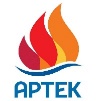  press@artek.orgОФИЦИАЛЬНЫЙ САЙТ АРТЕКАФОТОБАНК АРТЕКАТЕЛЕГРАММРУТУБ  ВКОНТАКТЕ